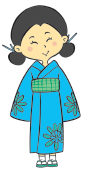 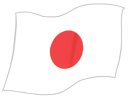 1. Where is she from?She is from Japan_______.


(Russia)

2. Where is she from?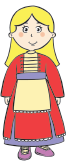 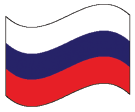 ……….…………..………………………….…
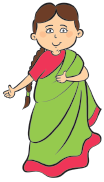 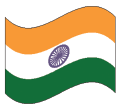 3. Where is she from?……….…………..………………………….…
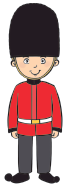 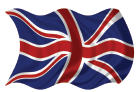 4. Where is he from?……….…………..………………………….

(France)

5. Where is he from?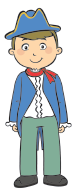 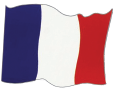 ……….…………..………………………….…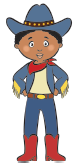 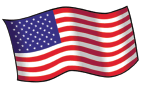 6. Where is he from?……….…………..………………………….…

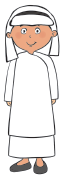 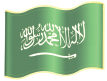 7. Where is he from?……….…………..………………………….…
(Italy)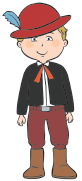 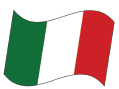 8. Where is he from?……….…………..………………………….…
 (Germany)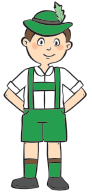 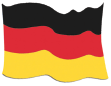 9. Where is he from?……….…………..………………………….…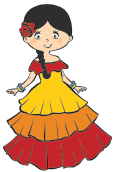 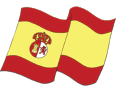 10. Where is she from?……….…………..………………………….…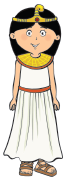 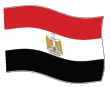 11. Where is she from?……….…………..………………………….…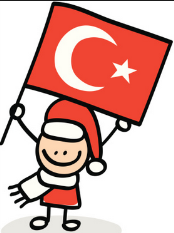 12. Where is he from?……….…………..………………………….…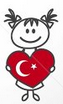 14. Where is Ayşegül from?……….…………..………………………….…
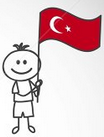 15. Where is Murat from?……….…………..………………………….…
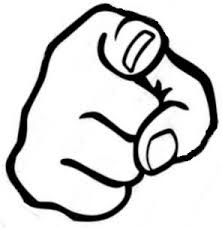 16. Where are you from?……….…………..…………………………….